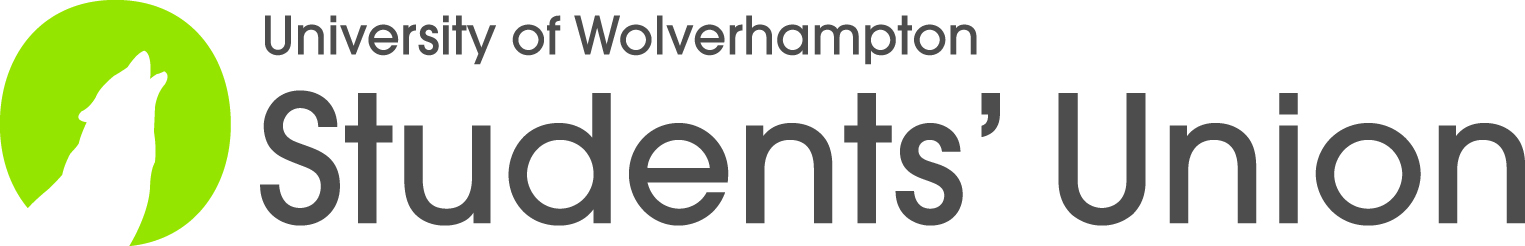 Society Handover FormThis form should be handed to the Student Engagement Team in the Students’ Union, or at either reception desk at City (MD building) or Walsall (WS building) campuses.Name of society: ……………………………………………………………………………..…………………Name of NEW Chairperson: ………………………………………………….…………………………..Chairperson’s Student Number: ……………………………………………….……………………….Chairperson’s Contact e-Mail Address: ……………………………………………………………..Chairperson’s Phone Number: …………………………………………………………………………..Name of NEW Secretary: ………………………………………………….……………………………..Secretary’s Student Number: ……………………………………………….………………………….Secretary’s Contact e-Mail Address: ………………………………………………………………..Secretary’s Phone Number: ……………………………………………………………………………..Name of NEW Treasurer: ………………………………………………………………………………..Treasurer’s Student Number: ………………………………………..……….……………………….Treasurer’s Contact e-Mail Address: ………………………………..……………………………..Treasurer’s Phone Number: ………………………………………………..…………………………..Additional Positions Name of Position: …………………………………………………………………………………………Student Name: ………………………………………………………………………………………………Student Number: …………………………………………………………………………………………..Student contact Email address: ……………………………………………………………………..Students Phone number: ……………………………………………………………………………….Name of Position: …………………………………………………………………………………………Student Name: ………………………………………………………………………………………………Student Number: …………………………………………………………………………………………..Student contact Email address: ……………………………………………………………………..Students Phone number: ……………………………………………………………………………….Name of Position: …………………………………………………………………………………………Student Name: ………………………………………………………………………………………………Student Number: …………………………………………………………………………………………..Student contact Email address: ……………………………………………………………………..Students Phone number: ……………………………………………………………………………….Name of Position: …………………………………………………………………………………………Student Name: ………………………………………………………………………………………………Student Number: …………………………………………………………………………………………..Student contact Email address: ……………………………………………………………………..Students Phone number: ……………………………………………………………………………….